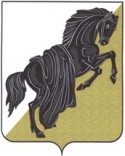 Об утверждении общих принциповслужебного поведения муниципальныхслужащих Багарякского сельского поселения.В целях повышения доверия общества к органам местного самоуправления, исключения злоупотреблений муниципальными служащими при исполнении должностных обязанностей и в целях противодействия коррупцииПОСТАНОВЛЯЮ:1. Утвердить прилагаемые общие принципы служебного поведения муниципальных служащих Багарякского сельского поселения.2. Рекомендовать лицам, замещающих выборные муниципальные должности Багарякского сельского поселения,   придерживаться   принципов,  утвержденных настоящим постановлением, в части, не противоречащей правовому статусу выборных муниципальных должностей.3. Заместителю главы администрации Багарякского сельского поселения (Федоровой О.Г.) включить настоящий муниципальный акт в регистр нормативных правовых  актов  Багарякского сельского поселения и  обнародовать в установленных местах.Глава Багарякского сельского поселения                                                  А.Н.ШульгинУтвержденопостановление главыБагарякского сельского поселения От 07.09.2009 № 94Общие принципы служебного поведениямуниципальных служащихБагарякского сельского поселения1. Настоящие общие принципы служебного поведения разработаны в целях предупреждения коррупции и предотвращения возникновения конфликта интересов в органах местного самоуправления Багарякского сельского поселения, обеспечения условий для добросовестного и эффективного исполнения муниципальными служащими должностных обязанностей, исключения злоупотреблений на муниципальной службе и представляют собой основы поведения муниципальных служащих, которыми им надлежит руководствоваться при исполнении должностных обязанностей.2. Осознавая всю ответственность перед государством, обществом и гражданами, муниципальный служащий обязан:1) исполнять должностные обязанности добросовестно, на высоком профессиональном уровне;2) руководствоваться тем. что признание, соблюдение и защита прав, свобод человека и гражданина определяют содержание его  профессиональной служебной деятельности;3) осуществлять профессиональную служебную деятельность в рамках установленной законодательством Российской Федерации и Челябинской области, муниципальными правовыми актами Багарякского сельского поселения компетенции органам местного самоуправления;4) не оказывать предпочтение, каким либо объединениям, группам, организациям, гражданам и быть независимым от их влияния;5) не совершать действия, связанные с влиянием каких либо личных, имущественных (финансовых) и иных интересов, препятствующих добросовестному исполнению должностных обязанностей;6) соблюдать ограничения и обязанности, установленные законом для муниципальных служащих;7) соблюдать нейтральность, исключающую возможность какого-либо влияния на свою профессиональную служебную деятельность  решений политических партий, общественных и религиозных объединений и организаций;8) не совершать поступки, порочащие его честь и достоинство;9) проявлять корректность и  внимательность в обращении с гражданами и представителями организаций;10) проявлять терпимость и уважение к обычаям и традициям народов России, учитывать их культурные и иные особенности различных этнических и социальных групп  и  концессий,  способствовать  межнациональному  и  межконфессиональному согласию;11) не допускать конфликтных ситуаций, способных нанести ущерб его репутации или авторитету органа местного самоуправления;12) при угрозе возникновения конфликта интересов - ситуации, когда личная заинтересованность влияет или может повлиять на объективное исполнение должностных обязанностей, - сообщать об этом непосредственному руководителю и выполнять действия, направленные на предотвращение или урегулирование данного конфликта интересов;13) уведомлять непосредственного руководителя, органы прокуратуры или другие государственные органы обо всех случаях обращения к нему каких-либо лиц в целях склонения его к совершению коррупционных правонарушений;14) соблюдать установленные законодательством о муниципальной службе нормы публичных выступлений.3. Не допускать случаи принуждения муниципальных служащих к участию в деятельности политических партий, других общественных и религиозных объединений, поручения неправомерных действий.Глава Багарякского сельского поселения                                       А.Н.Шульгин